Administrative Registrierung Mitglieder HSV Strijthagen: 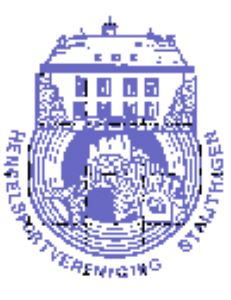 Nummer der Angelkarte: .......................................................................................................Name, Vor- und Nachname: ................Straße & Haus-Nr:............................................................................................PLZ:..........................................................................................Ort:...............................................................................................Land:.................................................................................................Telefonnummer:...........................................................................E-Mail:..............................................................................................Die zur Verfügung gestellten Daten dienen ausschließlich der internen Mitgliederverwaltung des Hengelsport Vereniging Strijthagen.Die Daten werden stets streng vertraulich behandelt und intern verwendet.